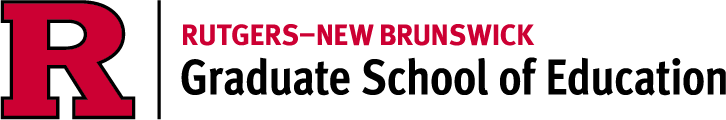 FOTOGRAFÍA OCURRIRÁ EN TODAS PARTES DEL ACONTECIMIENTOAl entrar en las instalaciones del evento, usted da su consentimiento para la fotografía, grabación de audio, grabación de vídeo y su lanzamiento, publicación, exposición o reproducción para ser utilizado con noticias, web casts, fines promocionales, transmisiones en transporte, publicidad, inclusión en sitios web, redes sociales, o cualquier otro propósito por parte de GSE. Las imágenes, fotos y/o videos se pueden utilizar para promover eventos GSE similares en el futuro, resaltar el evento y exhibir las capacidades de la GSE.